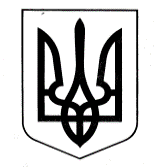 УКРАЇНАУПРАВЛІННЯ ОСВІТИОЗЕРНЯНСЬКИЙ ЗАКЛАД ЗАГАЛЬНОЇ СЕРЕДНЬОЇ СВІТИ САФ’ЯНІВСЬКОЇ СІЛЬСЬКОЇ РАДИ ІЗМАЇЛЬСЬКОГО РАЙОНУ ОДЕСЬКОЇ ОБЛАСТІНАКАЗ№ 46/О                                                                                                 05.04.2021р.Про підсумками перевірки стану викладання  музичного мистецтва у 5-7 класах, мистецтва у 8 - 11 класах
            Згідно річного плану роботи школи на 2020-2021 навчальний рік, з метою визначення рівня підготовки та проведення уроків, адміністрацією школи  протягом березня здійснено вивчення стану навчання предмету «Мистецтво». Стан   викладання музичного мистецтва, мистецтва вивчався за такими напрямками:-   виконання навчальних планів і програм; - реалізація методичних рекомендацій щодо викладання  мистецтва; -  науково-теоретичний рівень викладання предмета; - планування навчального матеріалу, підбір тестових, індивідуальних, диференційованих завдань, наочностей тощо; -  ефективність використання міжпредметних зв′язків;  - впровадження ефективних методів та форм навчання.Під час проведення перевірки використовувались такі методи: відвідування уроків, бесіди з учителями та учнями, спостереження, аналіз поурочних та календарно-тематичних планів, контроль за станом ведення шкільної документації.            Особливості опанування мистецтвом в школі пов’язані з його  багатогранним впливом на свідомість і підсвідомість людини, її емоційно - чуттєву сферу, мислення й потреби. Мистецтво сприяє художньо-естетичному розвитку людини та стимулює готовність особистості брати участь у різних формах культурного життя суспільства. Таким чином, здійснюється виховання в учнів ціннісно-світоглядних орієнтацій у сфері мистецтва, розвиток комплексу ключових, міжпредметних і предметних компетентностей у процесі опанування художніх цінностей і способів художньої діяльності, формування потреби у творчому самовираженні та естетичному самовдосконаленні.   У 2020-2021 навчальному році в школі  предмет «Мистецтво» викладають 3 педагоги. Музичне мистецтво в 5-7 класах та образотворче мистецтво викладає Войку Степан Михайлович. Вчитель має вищу освіту, спеціаліст І категорії,  педагогічний стаж - 23 роки.Мистецтво в 8-9 класах викладає Севастьян Меланія Петрівна. Вчитель має вищу освіту, педагогічний стаж 26 років. Кваліфікаційна категорія «спеціаліст».  Викладає предмет не за фахом.                               Мистецтво в 10-11 класах викладає Таран Коріна Тимофіївна, спеціаліст, стаж роботи складає 3 роки, викладає предмет не за фахом. Кадрове забезпечення вчителів художньо-естетичного циклу має передбачати відповідну фахову підготовку, зокрема знання та володіння методиками у галузі викладання мистецьких дисциплін, досконале володіння спеціальними мистецькими технологіями, але на жаль, школа не забезпечена фахівцем у цій галузі.Предмет  «Мистецтво»  покликаний вирішити такі головні завдання:-	збагачення емоційно-естетичного досвіду учнів, формування культури почуттів, пробудження особистісно-позитивного ставлення до мистецьких цінностей;-	опанування учнями художньо-практичними вміннями та навичками, формування комплексу художніх компетенцій, що забезпечують здатність керуватися набутими знаннями та вміннями у самостійній діяльності, у процесі самоосвіти;-	розуміння учнями зв’язків мистецтва з природним, соціальним і культурним середовищем життєдіяльності людини, усвідомлення власної причетності до художніх традицій свого народу з одночасним розумінням особливостей інших національних картин світу.-	виховання культури міжнаціонального спілкування через вивчення художніх традицій народів різних країн.Перевіркою встановлено, що вчителі на належному рівні забезпечують процес мистецької освіти. Навчання та виховання школярів проводять згідно вимог діючих навчальних програм:5-7-х класи -  Навчальна програма з мистецтва для 5-9-х класів загальноосвітніх навчальних закладів (затверджена наказом МОН від 07.06.2017 № 804);8-9 класи   - Навчальна програма з мистецтва для 8-9 класів загальноосвітніх навчальних закладів  Програма затверджена Наказом Міністерства освіти і науки України від 07.06.2017 № 804 10 клас  -  Навчальна програма з Мистецтва для 10-11 класів загальноосвітніх навчальних закладів (академічний рівень) (затверджена Наказом МОН України від 14.07.2016 № 826).Вчителі добре обізнані з пояснювальними записками програм, нормативними, інструктивно-методичними документами, критеріями оцінювання навчальних досягнень учнів з предметів.Викладання здійснюється з урахуванням Методичних рекомендацій про викладання навчальних предметів у загальноосвітніх навчальних закладах у 2020/2021 навчальному році Відповідно до Типових навчальних планів в усіх  класах відведено на вивчення предмета:у  5-7 класах – 1 година на тиждень;у  8-9 класах – 1 година на тиждень;у 10-х класах – 1,5 година на тиждень; у 11-х класах – 1,5 годин на тижденьКалендарне  планування вчителі здійснюють  відповідно до вимог діючих   програм та з урахуванням методичних рекомендацій  в якому зроблено  чіткий поділ на теми, визначено форми проведення тематичного оцінювання. Календарне планування погоджено адміністрацією школи.  Поурочні плани, як і має бути, написані від руки є друковані вч. Таран К.Т. у них прописано тему,  мету, обладнання, тип уроку, його основні етапи, які відображають хід уроку          Забезпеченість підручниками з музичного мистецтва та мистецтва учнів 5-7-х класів становить по  100 % з бібліотечного фонду школи. Учнів 10 - 11 класів підручниками з Мистецтва забезпечено лише на 9 %.Підручники, за якими навчаються учні Окремого кабінету  для викладання предмету «Мистецтво» в школі  немає, є оформлений кабінет образотворчого та музичного мистецтва, де розміщуються роботи учнів, оформлено стенди, портрети митців.Відвідані уроки, вивчення шкільної документації дають підстави стверджувати, що зміст програмового матеріалу з музичного мистецтва, образотворчого мистецтва, мистецтва засвоюється. Забезпечується виконання вимог діючих навчальних програм та Державного стандарту базової і повної загальної середньої освіти.Вчителі уроки проводять згідно з календарним та поурочним плануванням, дотримуються основних етапів уроку мистецького напрямку.      Відвідані уроки свідчать, що вчителі використовують наочний матеріал, технічні засоби навчання і включають до своєї роботи ігрові моменти, знайомлять учнів з історією мистецтва. Важливим  напрямком роботи сучасного учителя є оволодіння  комп’ютером та використання його можливостей під час проведення уроків, у позакласній роботі Учителі чітко дотримуються структури уроку обраного типу, забезпечують різноманітність методів та прийомів навчання. Дотриманням основних принципів навчання, чітким та послідовним викладом матеріалу, поєднанням різних форм роботи, вдалою мотивацією навчальної діяльності відзначаються уроки вчительки Таран К.Т. Войку С.М. Учителі добре володіють теоретичними знаннями з предмета, орієнтуються в датах, подіях і фактах, вміють організувати навчальний процес.  Войку Степан Михайлович на уроках музичного мистецтва приділяє увагу чистоті інтонування, диханню, дикції, розкриттю характеру твору при виконанні. Засобами музичного мистецтва намагається виховувати в учнів високі естетичні ідеали, формувати в учнів художнє осмислення світу, розвиває схильність до самовираження. Вивчення  рівня  знань,  умінь  і  навичок  учнів  з  музичного  мистецтва  показало,  що  учні  мають   уявлення  про  творчість  композиторів,  володіють  певними  вокально-хоровими  навичками,  уміють  визначати  характер  і  жанр  музичних  творів,  засоби  виразності,  розрізняють  звучання  інструментів симфонічного оркестру  і  оркестру  народних  інструментів. Більшість  учнів користуються  елементарними  поняттями  нотної  грамоти (розміщення  нот  на  нотному  стані,  визначають  тривалість  нот,  лад,  стійкі  і  нестійкі  звуки,  виконують  різноманітні  ритмічні  вправи.        Степан Михайлович добре  володіє  музичним  інструментом, часто твори  для  прослуховування  виконує  сам. На  уроках  поєднує  три  основні  види  роботи: слухання  музики,   музична  грамота, хоровий  спів. Впроваджує  в  практику  своєї  роботи  музичні  диктанти,  вгадати  пісню  по  перших  звучаннях  нот. Учні  вміють  відстукувати  заданий  вчителем  ритм  мелодії, в основному орієнтуються  в  музичній  грамоті,  проте  слабо налагоджена позакласна робота, окрім тижня мистецтва, не заохочує  учнів до участі у різноманітних конкурсах.  . Співбесіди з учнями засвідчують, що у переважної більшості школярів сформоване позитивне ставлення до вивчення музичного мистецтва. Більшість учнів знають прізвища видатних композиторів, музикантів, твори яких вони виконують, мають достатні знання спеціальної музичної термінології Під час перевірки виявлено, що учні здатні сприймати та виконувати музичні твори, аналізувати художньо-образний зміст, поєднують музичні твори та життєві явища. Підтвердженням цього є результати навчальних досягнень учнів. Якісний показник в учнів 5-7 класів з музичного мистецтва становить по 100 %.  Основним видом перевірки навчальних досягнень учнів є поточний  контроль, на основі якого виставляються тематичні оцінки.Севастьян Меланія Петрівна на своїх уроках використовує багато  наочності, ілюстративного матеріалу. міжпредметні зв'язки з літературою, образотворчим мистецтвом, історією. У результаті перевірки встановлено, що Меланія Петрівна намагається формувати в учнів  світоглядні орієнтації і компетенції у сфері мистецтва, виховує потреби у творчій самореалізації та духовному самовдосконаленні в   процесі опанування цінностями культурно-мистецької спадщини. Своїм завданням вчитель вважає навчити кожного учня умінню самостійно задовольняти власні естетичні потреби, цінувати прекрасне, використовувати його для формування себе як особистості, розвивати здатність розуміти задум митця, формувати свою думку й аргументувати її. Учителька  володіє теоретичними знаннями з предмета, орієнтуються в датах, подіях і фактах, вміє організувати навчальний процес. Такі уроки - це переважно уроки надання нових знань, вивчення термінів і понять, більше схожі на заняття із суспільних дисциплін.  Запитання і завдання, підібрані вчителькою, мають переважно репродуктивний характер, не сприяють налаштуванню учнів на аналіз мистецьких творів, проте, допомагають зорієнтуватися в мистецькому просторі. Віртуальні екскурсії музеями світу на  уроках мистецтва,знайомство з творчістю митців у різних жанрах мистецтва сприяють розвитку порівняльного аналізу та естетичних смаків Такий підхід до організації навчання допомагає залучати дітей до  відчуття сприйняття та розуміння різних видів мистецтв, що в свою чергу є основою для естетичного світосприйняття і світорозуміння. Коріна Тимофіївна молодий спеціаліст, добре розуміє, що сформувати уявлення про те чи інше мистецьке явище важко без використання наочності, адже учні хочуть не лише почути, але й побачити, доторкнутися. Саме тому велике значення надає новітнім технологіям, унаочненню уроків. Це і портрети відомих художників, скульпторів, музикантів, репродукції художніх полотен, ілюстрації із зображенням архітектурних споруд, скульптур,  пам’яток садово-паркової культури, і вироби декоративно-прикладного мистецтва (вишиванки, писанки, рушники, народні іграшки, декоративний розпис дерев’яних виробів), і записи уривків музичних творів для слухання, і відеосюжети, які демонструються  з допомогою мультимедійного устаткування. Вчителька  не лише демонструє те чи інше зображення, але і намагається викликати емоційний відгук учнів, надати йому словесного оформлення. Слід зауважити, що більшість учнів  відчувають значні труднощі при побудові зв’язного висловлювання, передачі емоцій від побаченого, почутого. Домашні завдання з художньої культури та мистецтва мають  практично-творчий,  дослідницько-пошуковий характер (зокрема, виконання проектів, створення презентацій, реклами).Однак, в результаті вивчення стану викладання предмету виявлено ряд недоліків: У вчителів не впорядковано нормативно - правове забезпечення курсу «Мистецтво», недостатньою є матеріальна база, тематичні папаки сформовані не в повному обсязі. При проведенні уроків надають перевагу словесним методам, фронтальній формі роботи, завданням репродуктивного характеру, відсутні проблемно-пошукові та  дослідницькі завданняСаме тому вчителям  предмету «мистецтво» потрібно перейти із площини монологічного викладу навчального матеріалу у площину конструювання діалогу між учнями. Цьому сприяє використання різноманітних форм роботи на уроці, зокрема, інноваційних художньо-педагогічних технологій – інтегративних, проблемних, інтерактивних (дискусії, диспути), проектних (індивідуальні, групові та колективні проектні завдання). Вивчення теоретичного матеріалу не завжди має практичну спрямованість, що формувало б потребу в спілкуванні з творами мистецтва, розвивало б творчі здібності учнів та розширювало б їхній духовно-культурний досвід. Такими практичними завданнями могли б бути: створення різноманітних кросвордів за  змістом вивченої теми, графічні, живописні роботи, малі скульптурні форми, замальовки архітектурних споруд, підготовка рекламних афіш, шоу – презентацій з наступним їх обговоренням, підготовка і проведення диспутів.    В умовах особистісно-орієнтованого навчання головним завданням вчителя є зацікавити учнів предметом, віднайти завдання, які відповідатимуть і здібностям, і можливостям кожного школяра. Одним із шляхів вирішення цього завдання є проектна діяльність, яка має організовуватися на добровільних засадах: це стосується як вибору теми й обсягу пошукової роботи, так і форм презентації.  Проте  вчителями така діяльність не практикується.  Недоліком є й  практика   виставлення поурочних балів при оцінюванні навчальних досягнень учнів. Оцінки не мотивуються,  не практикуються посильні диференційовані домашні завдання. Основним видом перевірки навчальних досягнень учнів з  мистецтва  також є поточний  контроль, на основі якого виставляються тематичні оцінки. Якісний показник учнів   з мистецтва  становить:       На основі вищезазначеногоНАКАЗУЮ:Вважати викладання предметів музичне  мистецтво, мистецтво на належному рівні.2. Заступникам директора Тарай В.В. та Чудіну О.Г.:2.1. Довести до відома вчителів, які викладають предмет «Мистецтво» даний наказ.2.2. Приділяти більше уваги такій формі контролю, як відвідування уроків та проведення глибокого  аналізу їх змісту. 2.3. Враховувати наявність відповідної фахової, мистецької підготовки вчителів музичного, образотворчого мистецтва, мистецтва  з метою покращення якості викладання предмета. 2.4. Забезпечувати  вчителів  мистецтва,  навчальними кабінетами, оснащеними засобами інформаційно – комунікативних технологій збагаченню їх матеріально-технічної бази з метою покращення якості навчального процесу, поповненню  навчальних кабінетів необхідним обладнанням та матеріалами.3.  Вчителям художньо – естетичного циклу:3.1. Звернути увагу  на актуальність та пріоритетність завдань мистецької освіти у науково-методичних  проблемних темах учителів образотворчого мистецтва, музичного мистецтва та мистецтва. 3.2.  Забезпечувати належний методичний  рівень викладання предметів, застосовуючи ефективні форми і методи для розвитку творчих здібностей учнів. Дотримуватись методичних  рекомендацій щодо організації навчального процесу та оцінювання навчальних досягнень учнів, ведення  шкільної документації.3.3.  Активно використовувати на уроках музичного та мистецтва інтерактивні методи навчання, які дозволяють сприяти формуванню духовно-ціннісних і естетичних потреб особистості.3.4. Виховувати ціннісні орієнтації у сфері музики музичних інтересів,  смаків і  потреб, розвивати загальні і музичні здібності, творчий потенціал учнів.3.5. Використовувати технічні засоби навчання, мультимедійні засоби навчання не як засіб надання інформації та ілюстративний матеріал до уроків, а як елемент розвитку самопізнання через сприйняття мистецтва.3.6. Для  організації професійної орієнтації посилити практичну спрямованість предмету через систему спеціальних творчих завдань з урахуванням інтересів учнів  та ознайомлення зі світом мистецьких професій.3.7. Активізувати роботу з обдарованими учнями.Контроль за виконанням  даного наказу залишаю за собою.Директор закладу                        Оксана ТЕЛЬПІЗЗ наказом ознайомлені:_________ Тарай В.В._________ Чудін О.Г._________ Войку С.М._________ Таран К.Т._________ Севастьян М.П.КласПідручникАвторВидавництво5Образотворче мистецтвоЛ.М.МасолКиїв «Генеза», 20146Образотворче мистецтвоС.М. ЖелезнякКиїв «Генеза», 20147Образотворче мистецтвоЛ.М.МасолКиїв «Освіта», 20208МистецтвоЛ.М.МасолХарків «Фоліо», 20169МистецтвоЛ.М. МасолКиїв «Освіта», 202010 - 11МистецтвоЛ.М. МасолКиїв «Освіта», 2019класКільк. учнівПоч. рівень     %Сер. рівень  %Дост.рівень    %Висок.рівень%Якість Знань9а2229,0627,21045,4418,163,69б210-314,21257,1628,585,79в23834,7626,0730,428,639,110а150-213,3853,3533,386,610б2015,05259455257011а190-315,8947,4736,884,211б18211,1422,2527,7738,866,6